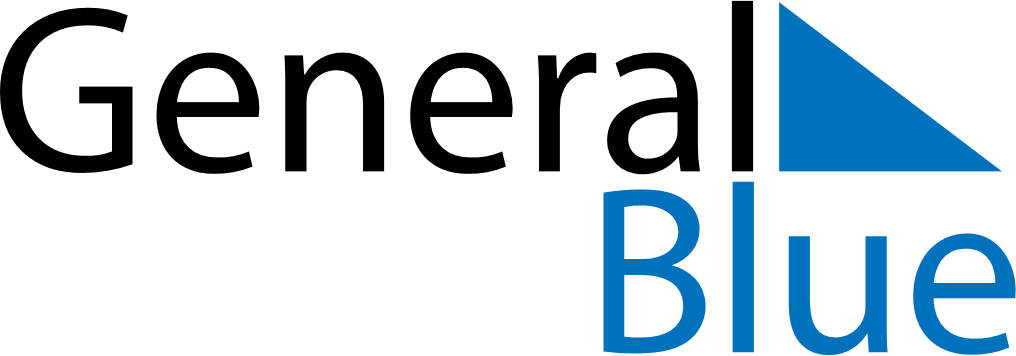 August 2024August 2024August 2024August 2024August 2024August 2024Skudai, Johor, MalaysiaSkudai, Johor, MalaysiaSkudai, Johor, MalaysiaSkudai, Johor, MalaysiaSkudai, Johor, MalaysiaSkudai, Johor, MalaysiaSunday Monday Tuesday Wednesday Thursday Friday Saturday 1 2 3 Sunrise: 7:06 AM Sunset: 7:17 PM Daylight: 12 hours and 10 minutes. Sunrise: 7:06 AM Sunset: 7:17 PM Daylight: 12 hours and 10 minutes. Sunrise: 7:06 AM Sunset: 7:17 PM Daylight: 12 hours and 10 minutes. 4 5 6 7 8 9 10 Sunrise: 7:06 AM Sunset: 7:16 PM Daylight: 12 hours and 10 minutes. Sunrise: 7:06 AM Sunset: 7:16 PM Daylight: 12 hours and 10 minutes. Sunrise: 7:05 AM Sunset: 7:16 PM Daylight: 12 hours and 10 minutes. Sunrise: 7:05 AM Sunset: 7:16 PM Daylight: 12 hours and 10 minutes. Sunrise: 7:05 AM Sunset: 7:16 PM Daylight: 12 hours and 10 minutes. Sunrise: 7:05 AM Sunset: 7:16 PM Daylight: 12 hours and 10 minutes. Sunrise: 7:05 AM Sunset: 7:15 PM Daylight: 12 hours and 10 minutes. 11 12 13 14 15 16 17 Sunrise: 7:05 AM Sunset: 7:15 PM Daylight: 12 hours and 10 minutes. Sunrise: 7:05 AM Sunset: 7:15 PM Daylight: 12 hours and 10 minutes. Sunrise: 7:05 AM Sunset: 7:15 PM Daylight: 12 hours and 10 minutes. Sunrise: 7:05 AM Sunset: 7:15 PM Daylight: 12 hours and 10 minutes. Sunrise: 7:04 AM Sunset: 7:14 PM Daylight: 12 hours and 9 minutes. Sunrise: 7:04 AM Sunset: 7:14 PM Daylight: 12 hours and 9 minutes. Sunrise: 7:04 AM Sunset: 7:14 PM Daylight: 12 hours and 9 minutes. 18 19 20 21 22 23 24 Sunrise: 7:04 AM Sunset: 7:14 PM Daylight: 12 hours and 9 minutes. Sunrise: 7:04 AM Sunset: 7:13 PM Daylight: 12 hours and 9 minutes. Sunrise: 7:04 AM Sunset: 7:13 PM Daylight: 12 hours and 9 minutes. Sunrise: 7:03 AM Sunset: 7:13 PM Daylight: 12 hours and 9 minutes. Sunrise: 7:03 AM Sunset: 7:12 PM Daylight: 12 hours and 9 minutes. Sunrise: 7:03 AM Sunset: 7:12 PM Daylight: 12 hours and 9 minutes. Sunrise: 7:03 AM Sunset: 7:12 PM Daylight: 12 hours and 9 minutes. 25 26 27 28 29 30 31 Sunrise: 7:02 AM Sunset: 7:12 PM Daylight: 12 hours and 9 minutes. Sunrise: 7:02 AM Sunset: 7:11 PM Daylight: 12 hours and 9 minutes. Sunrise: 7:02 AM Sunset: 7:11 PM Daylight: 12 hours and 8 minutes. Sunrise: 7:02 AM Sunset: 7:11 PM Daylight: 12 hours and 8 minutes. Sunrise: 7:01 AM Sunset: 7:10 PM Daylight: 12 hours and 8 minutes. Sunrise: 7:01 AM Sunset: 7:10 PM Daylight: 12 hours and 8 minutes. Sunrise: 7:01 AM Sunset: 7:09 PM Daylight: 12 hours and 8 minutes. 